Quincy Country ClubJunior “Membership” at QCCServing Members and Their Guests for over 124 yearsIt’s time to start enjoying the many rewards of membership at QCC! Golfing Memberships Classification	Age		Initiation Fee	Mo. Dues	Annual CapitalJunior	(Single or Family)			35-39		$1000.00		$492.00	$375.00			31-34		$500.00		$438.00	$188.00			30		$400.00		$411.00	$188.00			28-29		$300.00		$384.00	$0.00			26-27		$250.00		$373.00	$0.00			25-under	$250.00		$330.00	$0.00All Classifications require a $70.00 per month Food and/or Beverage MinimumRegular and Single memberships will require a %100 fully refundable stock purchase of $500.00 at time of membership approval.Junior classes will be required to pay $250.00 at time of membership approval and $250.00 once the member turns 40 years of age.Social Memberships  (5-time Golf Limit per calendar year at normal guest fees)Classification	Age		Initiation Fee	Mo. Dues	Annual CapitalJunior	(Single or Family)	35-39		$500.00		$335.00	$248.00			30-34		$300.00		$292.00	$124.00			26-29		$200.00		$243.00	$0.00			25-under	$200.00		$216.00	$0.00All Classifications require a $70.00 per month Food and/or Beverage MinimumStock Purchase NOT required for any Social ClassificationsFor questions or private tour call Matthew Mulherin QCC Manager217-223-3452    *    2410 State, Quincy, IL   *   qccgm@adams.netVisit our Website at www.quincycountryclub.orgNote:Dues Increase if any will take place in June of each year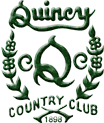 